Gwen ClarkObjective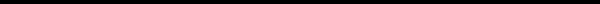 552 Smithbridge RoadGlen Mills, PA, 19342610-579-7745gwenclark@garnetvalley.orgTo obtain summer employment by serving water ice in a pleasant manner and benefiting customers.ㅡEducation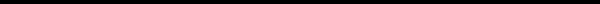 Garnet Valley High SchoolSeptember 2015- June 2019Worked to collaborate with others and learn in a community environment and took difficult classes to challenge myself.ㅡExperience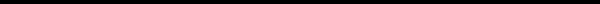 Main Line Health Fitness and Wellness / ReceptionistMay 2017- PresentImprove members’ days by greeting them when they enterMaking transactions over thousands of dollarsCreating a good first impression on those who may be thinking about joiningScheduling and confirming appointments with our nurse and nutritionistMain Line Health Fitness and Wellness / Childcare EmployeeMay 2017- PresentWorking with children between the ages of 3 months to 12 years oldCreating a safe environment for children to play and remain occupied inEngaging with kids and their parents in a friendly manner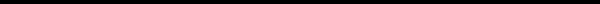 ㅡExtracurriculars and AwardsVarsity VolleyballAugust 2017- PresentContributed to the team by playing each game and helping to bring us to state semi finals in 2017German ClubSeptember 2015- PresentParticipated in meetings and added ideas to benefit the clubHonor Roll December 2015- PresentReceived Honor Roll all semesters of my high school career while taking Honors and AP ClassesㅡReferences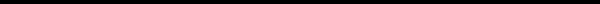 Available upon Request